Rysunki do informatora E8_600_OFAPRysunek do zadania 1.Rysunki do zadania 1.1.1.2. 																																																																																																																																																																																																																				3.		Rysunki do zadania 2.1.A.B.C. Rysunek do zadania 3.Rysunki do zadania 4.1.Użyte oznaczenia:Diagram 1.Diagram 2.Diagram 3.Diagram 4.Rysunki do zadania 10.Użyte oznaczenia:DiagramRysunki do zadania 11.Opis oznaczeń na rysunku:Rysunki do zadania 13.Elementy składowe: Model układuRysunki do zadania 18.1.Symbole elementów obwodów:		Schemat A.Schemat B.																																																																																																																																																																																																																																									Schemat C.																																																																																																																													Schemat D. Rysunki do zadania 19.Rysunek do zadania 19.1.Rysunki do zadania 21.Użyte oznaczenia na diagramach:Diagram 1.																																																						Diagram 2.																																																																														Diagram 3.	Diagram 4.Diagram 5.Rysunek do zadania 22.2.Rysunki do zadania 23.Użyte oznaczenia:Rysunek 1.Rysunek 2.Rysunek 3.Rysunek 4.Rysunki do zadania 24.2.Rysunki do zadania 26.1.Użyte oznaczenia:Rysunek 1.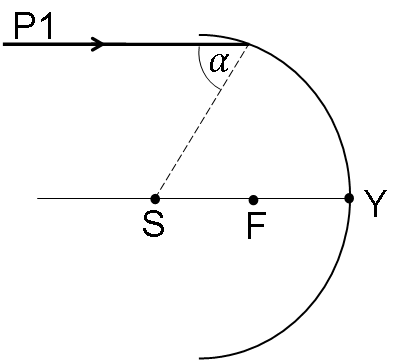 Rysunek 2.Rysunki do zadania 26.2.Użyte oznaczenia:Rysunek 1.Rysunek 2.Rysunek 3. 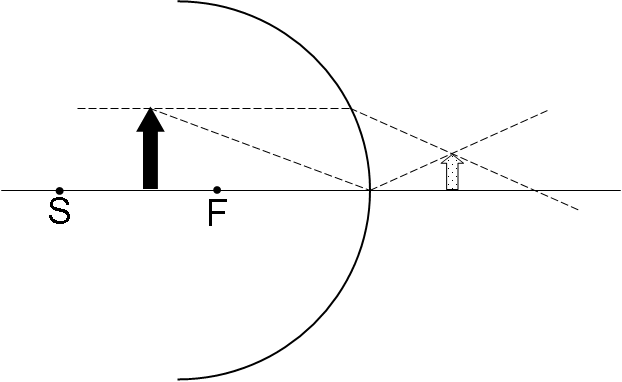 